Dodatekk pojistné smlouvě číslo 500045611Pojišťovna: Generali Česká Pojišťovna a.s., se sídlem Spálená 75/16, Nové Město, 110 00 Praha 1,IČO: 45272956, DIČ: CZ699001273, která je zapsaná v obchodním rejstříku u Městského soudu vPraze, spisová značka B 1464 a je členem Skupiny Generali, zapsané v italském registru pojišťovacíchskupin, vedeném IVASS, pod číslem 026(dále jen „pojišťovna“)aPojistník: Univerzita Jana Evangelisty Purkyně v Ústí nad Labem, Pasteurova 3544/1, 400 96 Ústínad Labem, IČO: 44555601, DIČ: CZ44555601(dále jen „pojistník“)(dále společně jen „Strany“ nebo jednotlivě „Strana“)uzavírají ve smyslu občanského zákoníku dodatek k pojistné smlouvě číslo 500045611 (dále jen„Dodatek“):1.PŘEDMĚT DODATKU1.1Předmětem tohoto Dodatku je uzavření flotilového pojištění vozidel.2.SKUTKOVÝ STAV2.1Strany společně prohlašují, že mezi stranami byla dne 01.01.2019 uzavřena pojistná smlouvač. 500045611 (dále jen „Pojistná smlouva“) s počátkem pojištění ode dne 01.01.20193.STANOVENÍ NOVÝCH PRÁV A POVINNOSTÍ3.1Smluvní strany se tímto oboustranně dohodly na vzájemné úpravě svých práv a povinnostízpůsobem uvedeným v čl. 3.2 tohoto Dodatku.33.2.3Smluvní strany uzavřou Dodatek s počátkem ode dne 01.01.2024.Uzavřením tohoto Dodatku jsou mezi Stranami zcela upravena veškerá práva a povinnosti.4444.ZÁVĚREČNÁ USTANOVENÍ.1.2.3Tento Dodatek nabývá platnosti a účinnosti dnem jejího podpisu oběma Stranami.Strany se zavazují poskytnout si součinnost nezbytnou pro naplnění účelu tohoto Dodatku.Smluvní strany prohlašují, že se seznámily s obsahem tohoto Dodatku, že tento Dodatek byluzavřen po vzájemném projednání podle jejich pravé a svobodné vůle, určitě, vážně asrozumitelně, nikoliv v tísni nebo za nápadně nevýhodných podmínek, což stvrzují svýmpodpisem.4.4.5Jakákoliv změna nebo doplnění tohoto Dodatku musí být učiněny formou písemného dodatkuk tomuto Dodatku podepsaného všemi Stranami.4Pokud jakékoliv ustanovení tohoto Dodatku je nebo se stane neplatným, neúčinným nebonevymahatelným, zůstávají ostatní ustanovení tohoto Dodatku platnými, účinnými avynutitelnými, a Strany se zavazují nahradit neplatné, neúčinné nebo nevynutitelné ustanoveníplatným, účinným a vynutitelným ustanovením, jehož význam a účel nejlépe odpovídávýznamu a účelu původního ustanovení tohoto Dodatku.4.6.7Smluvní strany považují obsah tohoto Dodatku za důvěrný a zavazují se o tomto Dodatkuzachovat vůči třetím osobám mlčenlivost.Tento Dodatek je vyhotovena ve dvou (2) vyhotoveních v českém jazyce, z nichž každá zeStran tohoto Dodatku obdrží po jednom (1) vyhotovení.4Generali Česká Pojišťovna a.s. Spálená 75/16, Nové Město, 110 00 Praha 1, IČO: 45272956, DIČ: CZ699001273, je zapsaná v obchodnímrejstříku u Městského soudu v Praze, spisová značka B 1464 a je členem Skupiny Generali, zapsané v italském registru pojišťovacích skupin,vedeném IVASS, pod číslem 026.. Klientský servis: +420 241 114 114, P. O. BOX 305, 659 05, www.generaliceska.cz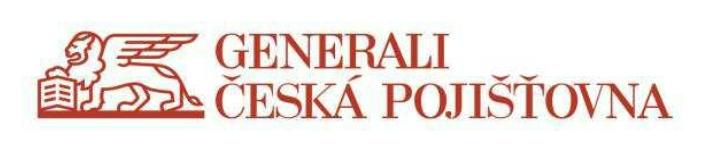 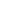 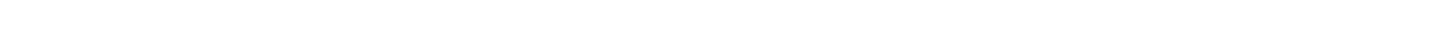 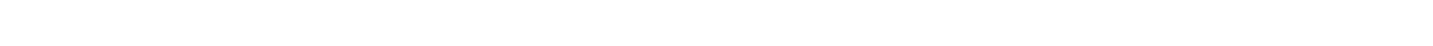 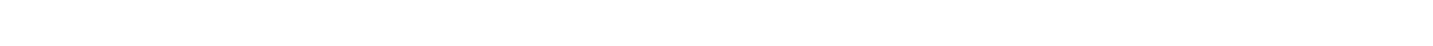 V Praze dne ……………………………….Za pojišťovnu:V Praze dne ……………………………………..Za pojistníka:Generali Česká Pojišťovna a.s. Spálená 75/16, Nové Město, 110 00 Praha 1, IČO: 45272956, DIČ: CZ699001273, je zapsaná v obchodnímrejstříku u Městského soudu v Praze, spisová značka B 1464 a je členem Skupiny Generali, zapsané v italském registru pojišťovacích skupin,vedeném IVASS, pod číslem 026.. Klientský servis: +420 241 114 114, P. O. BOX 305, 659 05, www.generaliceska.cz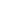 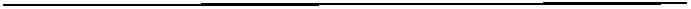 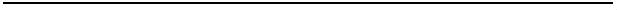 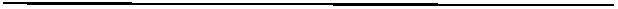 6